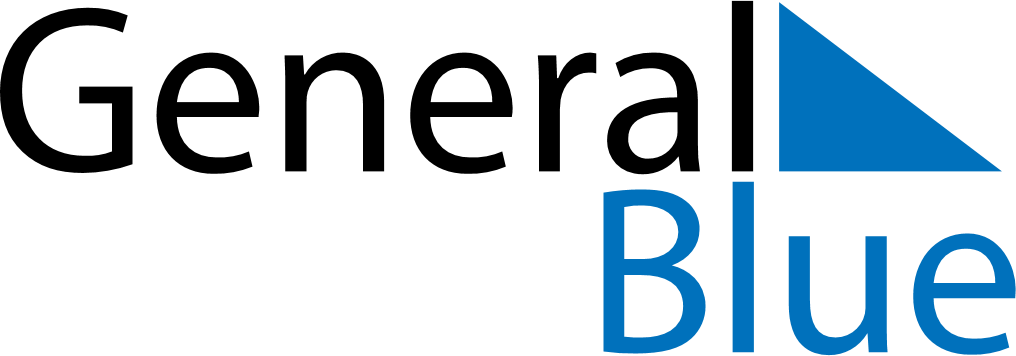 August 2024August 2024August 2024August 2024August 2024August 2024Ettalong, New South Wales, AustraliaEttalong, New South Wales, AustraliaEttalong, New South Wales, AustraliaEttalong, New South Wales, AustraliaEttalong, New South Wales, AustraliaEttalong, New South Wales, AustraliaSunday Monday Tuesday Wednesday Thursday Friday Saturday 1 2 3 Sunrise: 6:46 AM Sunset: 5:15 PM Daylight: 10 hours and 29 minutes. Sunrise: 6:45 AM Sunset: 5:16 PM Daylight: 10 hours and 31 minutes. Sunrise: 6:44 AM Sunset: 5:17 PM Daylight: 10 hours and 32 minutes. 4 5 6 7 8 9 10 Sunrise: 6:43 AM Sunset: 5:17 PM Daylight: 10 hours and 34 minutes. Sunrise: 6:42 AM Sunset: 5:18 PM Daylight: 10 hours and 35 minutes. Sunrise: 6:41 AM Sunset: 5:19 PM Daylight: 10 hours and 37 minutes. Sunrise: 6:40 AM Sunset: 5:19 PM Daylight: 10 hours and 38 minutes. Sunrise: 6:40 AM Sunset: 5:20 PM Daylight: 10 hours and 40 minutes. Sunrise: 6:39 AM Sunset: 5:21 PM Daylight: 10 hours and 42 minutes. Sunrise: 6:38 AM Sunset: 5:21 PM Daylight: 10 hours and 43 minutes. 11 12 13 14 15 16 17 Sunrise: 6:37 AM Sunset: 5:22 PM Daylight: 10 hours and 45 minutes. Sunrise: 6:36 AM Sunset: 5:23 PM Daylight: 10 hours and 47 minutes. Sunrise: 6:35 AM Sunset: 5:24 PM Daylight: 10 hours and 49 minutes. Sunrise: 6:33 AM Sunset: 5:24 PM Daylight: 10 hours and 50 minutes. Sunrise: 6:32 AM Sunset: 5:25 PM Daylight: 10 hours and 52 minutes. Sunrise: 6:31 AM Sunset: 5:26 PM Daylight: 10 hours and 54 minutes. Sunrise: 6:30 AM Sunset: 5:26 PM Daylight: 10 hours and 56 minutes. 18 19 20 21 22 23 24 Sunrise: 6:29 AM Sunset: 5:27 PM Daylight: 10 hours and 57 minutes. Sunrise: 6:28 AM Sunset: 5:28 PM Daylight: 10 hours and 59 minutes. Sunrise: 6:27 AM Sunset: 5:28 PM Daylight: 11 hours and 1 minute. Sunrise: 6:26 AM Sunset: 5:29 PM Daylight: 11 hours and 3 minutes. Sunrise: 6:24 AM Sunset: 5:30 PM Daylight: 11 hours and 5 minutes. Sunrise: 6:23 AM Sunset: 5:30 PM Daylight: 11 hours and 7 minutes. Sunrise: 6:22 AM Sunset: 5:31 PM Daylight: 11 hours and 9 minutes. 25 26 27 28 29 30 31 Sunrise: 6:21 AM Sunset: 5:32 PM Daylight: 11 hours and 10 minutes. Sunrise: 6:20 AM Sunset: 5:32 PM Daylight: 11 hours and 12 minutes. Sunrise: 6:18 AM Sunset: 5:33 PM Daylight: 11 hours and 14 minutes. Sunrise: 6:17 AM Sunset: 5:34 PM Daylight: 11 hours and 16 minutes. Sunrise: 6:16 AM Sunset: 5:34 PM Daylight: 11 hours and 18 minutes. Sunrise: 6:15 AM Sunset: 5:35 PM Daylight: 11 hours and 20 minutes. Sunrise: 6:13 AM Sunset: 5:36 PM Daylight: 11 hours and 22 minutes. 